LEONARDO - ESPERIMENTI CON L’ARIA: IL VENTOCari bambini, proprio come Leonardo, osserviamo la natura: usciamo in giardino, chiudiamo gli occhi e sentiamo l’aria sul nostro viso.Non la possiamo vedere, ma sentiamo l’aria che si muove intorno a noi.Ecco il vento, che diventa così forte da muovere le cose: i nostri capelli, le foglie, i fiori…Per conoscere la sua forza possiamo costruire un gioco da usare col vento, in giardino e magari anche in casa: LA GIRANDOLA.Prendiamo i fogli da disegno, e dopo averli colorati con i pennarelli, ne ricaviamo dei quadrati; li tagliamo lungo le diagonali fino a metà, in modo da formare 4 spicchi di carta.Pieghiamo le punte verso l’interno fino a farle combaciare con il centro del foglio. A questo punto fissiamo le punte al centro con una puntina da disegno ad un bastoncino o ad una cannuccia da bibita.Ecco pronta una meravigliosa girandola: non resta che uscire e vedere cosa succede in giardino o sul balcone (sempre con la mamma vicino) col vento. Ne potete fare anche due o tre e decorarle con fiori, cuori, macchinine, decori vari…Sono proprio belle e soprattutto divertenti, sicuramente anche per mamma e papà.Quando avete finito le girandole, attaccate al bastoncino un biglietto con una frase (fatevi aiutare dai vostri genitori per scriverla) per i vostri compagni di scuola che purtroppo non vedete da un po’ di tempo. Fate poi una bella foto (solo del vostro lavoretto) e speditela alla vostra rappresentante di classe. Tutte le foto verranno inserite in una bacheca comune per piccoli, medi  e grandi chiamata “La bottega di Leonardo”.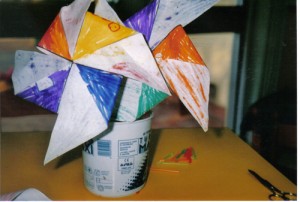 